Publicado en Madrid - Barcelona el 22/05/2024 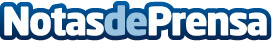 Las novedades 2024 mantienen el camino hacia el perfeccionamiento tecnológico que PRATS inició hace un siglo Presentadas en una exitosa ExpoÓptica, la multinacional española lanza en 2024, innovaciones de gran calado en su marca de lentes progresivas VIMAX, pero también en las monofocales, y muestra, además, su fuerte apuesta en el área de instrumentosDatos de contacto:Javier BravoBravocomunicacion606411053Nota de prensa publicada en: https://www.notasdeprensa.es/las-novedades-2024-mantienen-el-camino-hacia Categorias: Nacional Industria Farmacéutica Marketing Madrid Cataluña Emprendedores Consumo Dispositivos móviles Industria Otras Industrias Innovación Tecnológica http://www.notasdeprensa.es